ПРОЕКТПОСТАНОВЛЕНИЯот «_____» __________2019 г. №______а. Хакуринохабль«О проведении аукциона на право заключения договоров аренды земельных участков»           В соответствии со ст.ст. 39.6, 39.11, 39.12 Земельного кодекса Российской Федерации от 25.10.2001 № 136-ФЗ,  Глава администрацииПостановил: 	1. Назначить на 11 октября 2019 года на 10 часов 00 минут по московскому времени аукцион открытый по составу участников и форме подачи предложений на право заключения договоров аренды следующих земельных участков государственная собственность на которые не разграничена:                  Лот № 1 - Право заключения договора аренды земельного участка государственная собственность на которую не разграничена, с кадастровым номером 01:07:3000021:220, площадью 238 кв.м,  с местоположением: Республика Адыгея, Шовгеновский район, а. Хакуринохабль, ул. Краснооктябрьская, 139 «В», из категории   земель «земли населенных пунктов», с разрешенным использованием: бытовое обслуживание. Права на земельный участок не зарегистрированы, ограничения, обременения на него отсутствуют.                   Лот № 2 - Право заключения договора аренды земельного участка государственная собственность на которую не разграничена, с кадастровым номером 01:07:1900031:13, площадью 4289 кв.м,  с местоположением: Республика Адыгея, Шовгеновский район, а. Пшизов, ул. Пионерская, 2 «б», из категории   земель «земли населенных пунктов», с разрешенным использованием: для строительства цеха по переработке древесины. Права на земельный участок не зарегистрированы, ограничения, обременения на него отсутствуют.                   Лот № 3 - Право заключения договора аренды земельного участка государственная собственность на которую не разграничена, с кадастровым номером 01:07:3000001:291, площадью 205 кв.м,  с местоположением: Республика Адыгея, Шовгеновский район, а. Хакуринохабль, ул. Гагарина, 25 «А», из категории   земель «земли населенных пунктов», с разрешенным использованием: обслуживание автотранспорта. Права на земельный участок не зарегистрированы, ограничения, обременения на него отсутствуют.                   Лот № 4 - Право заключения договора аренды земельного участка государственная собственность на которую не разграничена, с кадастровым номером 01:07:1300008:166, площадью 796 кв.м,  с местоположением: Республика Адыгея, Шовгеновский район, а. Мамхег, ул. Карла Маркса, 46, из категории   земель «земли населенных пунктов», с разрешенным использованием: приусадебный участок личного подсобного хозяйства. Права на земельный участок не зарегистрированы, ограничения, обременения на него отсутствуют.             Лот № 5 - Право заключения договора аренды земельного участка государственная собственность на которую не разграничена, с кадастровым номером 01:07:3000055:264, площадью 2490 кв.м,  с местоположением: Республика Адыгея, Шовгеновский район, примерно в 3115 метрах по направлению на юго-восток от ориентира – администрация МО «Хакуринохабльское сельское поселение», расположенное за пределами участка (адрес ориентира: РА Шовгеновский район, а. Хакуринохабль, ул. Шовгенова, 13), из категории   земель «земли сельскохозяйственного назначения», с разрешенным использованием: для ведения личного подсобного хозяйства. Права на земельный участок не зарегистрированы, ограничения, обременения на него отсутствуют.             Лот № 6 - Право заключения договора аренды земельного участка государственная собственность на которую не разграничена, с кадастровым номером 01:07:3400000:2659,  площадью 59371 кв.м., с местоположением: Республика Адыгея, Шовгеновский район, примерно в 9550 метрах по направлению на юго-запад от ориентира – административное здание администрации МО «Заревское сельское поселение», расположенное по адресу: п. Зарево, ул. Пролетарская, 5 (земли бывшего колхоза «Ленинский путь» поле №II-1/99 уч. 1-67), из категории   земель «земли сельскохозяйственного назначения», с разрешенным использованием: для сельскохозяйственного производства. Права на земельный участок не зарегистрированы, ограничения, обременения на него отсутствуют.            Лот № 7 - Право заключения договора аренды земельного участка государственная собственность на которую не разграничена, с кадастровым номером 01:07:3400000:2658,  площадью 65025 кв.м., с местоположением: Республика Адыгея, Шовгеновский район, примерно в 5380 метрах по направлению на северо-запад от ориентира – административное здание администрации МО «Хатажукайское сельское поселение», расположенное по адресу: а. Пшичо, ул. Ленина, 51(в границах бывшего АСП «Родина» поле №VIIP/53 карта №2), из категории   земель «земли сельскохозяйственного назначения», с разрешенным использованием: для сельскохозяйственного производства, Права на земельный участок не зарегистрированы, ограничения, обременения на него отсутствуют.            Лот № 8 - Право заключения договора аренды земельного участка государственная собственность на которую не разграничена, с кадастровым номером 01:07:3400000:2657,  площадью 62497 кв.м., с местоположением: Республика Адыгея, Шовгеновский район, примерно в 5480 метрах по направлению на северо-запад от ориентира – административное здание администрации МО «Хатажукайское сельское поселение», расположенное по адресу: а. Пшичо, ул. Ленина, 51(в границах бывшего АСП «Родина» поле №VIIP/53 карта №3), из категории   земель «земли сельскохозяйственного назначения», с разрешенным использованием: для сельскохозяйственного производства, Права на земельный участок не зарегистрированы, ограничения, обременения на него отсутствуют.            Лот № 9 - Право заключения договора аренды земельного участка государственная собственность на которую не разграничена, с кадастровым номером 01:07:3400000:2662,  площадью 74531 кв.м., с местоположением: Республика Адыгея, Шовгеновский район, примерно в 5440 метрах по направлению на северо-запад от ориентира – административное здание администрации МО «Хатажукайское сельское поселение», расположенное по адресу: а. Пшичо, ул. Ленина, 51(в границах бывшего АСП «Родина» поле №VIIP/53 карта №6), из категории   земель «земли сельскохозяйственного назначения», с разрешенным использованием: для сельскохозяйственного производства, Права на земельный участок не зарегистрированы, ограничения, обременения на него отсутствуют.            Лот № 10 - Право заключения договора аренды земельного участка государственная собственность на которую не разграничена, с кадастровым номером 01:07:3400000:2663,  площадью 114044 кв.м., с местоположением: Республика Адыгея, Шовгеновский район, примерно в 5440 метрах по направлению на северо-запад от ориентира – административное здание администрации МО «Хатажукайское сельское поселение», расположенное по адресу: а. Пшичо, ул. Ленина, 51(в границах бывшего АСП «Родина» поле №VIIP/53 карта №5), из категории   земель «земли сельскохозяйственного назначения», с разрешенным использованием: для сельскохозяйственного производства, Права на земельный участок не зарегистрированы, ограничения, обременения на него отсутствуют.            Лот № 11 - Право заключения договора аренды земельного участка государственная собственность на которую не разграничена, с кадастровым номером 01:07:3400000:4739,  площадью 105236 кв.м., с местоположением: Республика Адыгея, Шовгеновский район, примерно в 7180 метрах по направлению на северо-запад от ориентира – административное здание администрации МО «Заревское сельское поселение», расположенное по адресу: Республика Адыгея, Шовгеновский район, п. Зарево, ул. Пролетарская, 5, из категории   земель «земли сельскохозяйственного назначения», с разрешенным использованием: под водным объектом. Права на земельный участок не зарегистрированы, ограничения, обременения на него отсутствуют.	2. Начальную цену предмета аукциона на право заключения договора аренды земельного участка установить в размере ежегодной арендной платы равной:    по лотам 1-3 -  равной пяти процентам кадастровой стоимости участков;    по лоту 4 - равной полутора процентам кадастровой стоимости участка;    по лотам 5 -11 равной двум процентам кадастровой стоимости участков.	3. Шаг аукциона установить в размере трех процентов начальной цены предмета аукциона по каждому лоту.	4. Размер задатка, вносимого претендентом для участия в аукционе установить в размере ста процентам от начальной цены предмета аукциона по каждому лоту.	5. Создать комиссию для  организации и проведения аукциона на право заключения договора аренды земельного участка в следующем составе:	- Аутлев А.З. – заместитель главы администрации МО «Шовгеновский район», председатель комиссии;	- Меретуков Р.К. – И.о. председателя Комитета имущественных отношений администрации МО «Шовгеновский район», заместитель председателя комиссии;	- Аташуков А.Ю.  - начальник финансового Управления, член комиссии; 	- Аутлев М.П. – начальник отдела архитектуры и градостроительства, член комиссии;	- Хамерзоков А.А. – ведущий специалист Комитета имущественных отношений администрации МО «Шовгеновский район», секретарь комиссии.	6. Комитету имущественных отношений администрации МО «Шовгеновский район»   осуществить  организационно-техническое обеспечение деятельности Комиссии.	7. Контроль за исполнением настоящего постановления возложить на Комитет имущественных отношений администрации МО «Шовгеновский район».	8.  Настоящее постановление вступает в силу со дня его подписания.Глава администрации МО «Шовгеновский район»                                                           Р.Р. АутлевПроект  вносит:И.о. председателя Комитета имущественных отношений                                                    Р.К. МеретуковСогласовано:Начальник отдела правовогои кадрового обеспечения                                                               Л.М. Устова  РЕСПУБЛИКА АДЫГЕЯАдминистрациямуниципального образования«Шовгеновский район»385440, а. Хакуринохабль,ул. Шовгенова, 9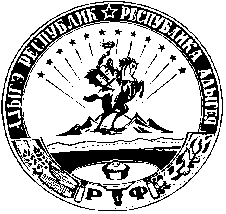 АДЫГЭ РЕСПУБЛИКМуниципальнэобразованиеу«Шэуджэн район»иадминистрацие385440, къ. Хьакурынэхьабл,ур. ШэуджэнымыцI, 9